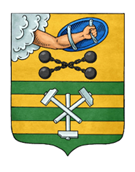 ПЕТРОЗАВОДСКИЙ ГОРОДСКОЙ СОВЕТ29 созывПРОТОКОЛзаседания постоянной контрольной комиссии16 мая 2024 г.           								                      № 10                                                                                   	      каб.60114 час. 00 мин.Председатель: Петров П.В.Секретарь: Антти Н.В.Всего членов комиссии – 6 человекПрисутствуют: Захарчук Н.А., Ивасько Д.Е., Остапчук В.В., Петров П.В., 
Политова О.С.Приглашенные: 6 чел. (Приложение №1).СЛУШАЛИ: о повестке дня заседания.1.	Об анализе исполнения Прогнозного плана (программы) приватизации муниципального имущества Петрозаводского городского округа на 2023 год и на плановый период 2024 и 2025 годов.Докладчик: Егорова Светлана Владимировна, аудитор Контрольно-счетной палаты Петрозаводского городского округа.2.	Об аудите в сфере закупок товаров (работ, услуг), направленных на использование средств субсидии на реализацию отдельных мероприятий по социально-экономическому развитию столицы Республики Карелия (выборочно).Докладчик: Хлебникова Елена Владимировна, аудитор Контрольно-счетной палаты Петрозаводского городского округа.3.	О Представлении Прокурора г. Петрозаводска №86-03-2024 от 29.03.2024 г.Докладчик: Петров Павел Валерьевич, председатель постоянной контрольной комиссии Петрозаводского городского Совета.4.	О Представлении Прокурора г. Петрозаводска №86-03-2024 от 23.04.2024 г.Докладчик: Петров Павел Валерьевич, председатель постоянной контрольной комиссии Петрозаводского городского Совета.5.	Разное.	Голосовали: «за»-5, «против»-нет.  Решение принято.1.СЛУШАЛИ: об анализе исполнения Прогнозного плана (программы) приватизации муниципального имущества Петрозаводского городского округа на 2023 год и на плановый период 2024 и 2025 годов.Доклад Егоровой С.В., аудитора Контрольно-счетной палаты Петрозаводского городского округа.ВЫСТУПИЛ: Петров П.В.РЕШИЛИ:Принять информацию к сведению.Голосовали: «за»-5, «против»-нет. Решение принято.2.СЛУШАЛИ: об аудите в сфере закупок товаров (работ, услуг), направленных на использование средств субсидии на реализацию отдельных мероприятий по социально-экономическому развитию столицы Республики Карелия (выборочно).	Доклад Хлебниковой Е.В., аудитора Контрольно-счетной палаты Петрозаводского городского округа.ВЫСТУПИЛ: Петров П.В.РЕШИЛИ:Принять информацию к сведению.	Голосовали: «за»-5, «против»-нет. Решение принято.3. СЛУШАЛИ: о Представлении Прокурора г. Петрозаводска №86-03-2024 от 29.03.2024 г.	Доклад Петрова П.В., председателя постоянной контрольной комиссии Петрозаводского городского Совета.ВЫСТУПИЛИ: Дорохова В.В., Тужикова О.Г., Захарчук Н.А., Остапчук В.В.Председатель постоянной контрольной комиссии Петров П.В. предложил вынести депутату Петрозаводского городского Совета Тужиковой О.Г. предупреждение 
и рассмотреть Представление Прокурора г. Петрозаводска №86-03-2024 от 29.03.2024 г. на сессии Петрозаводского городского Совета.РЕШИЛИ: Вынести депутату Петрозаводского городского Совета Тужиковой О.Г. предупреждение и рассмотреть Представление Прокурора г. Петрозаводска №86-03-2024 от 29.03.2024 г. на сессии Петрозаводского городского Совета.	Голосовали: «за»-4, «против»-нет. Решение принято.4. СЛУШАЛИ: о Представлении Прокурора г. Петрозаводска №86-03-2024 от 23.04.2024 г.Доклад Петрова П.В., председателя постоянной контрольной комиссии Петрозаводского городского Совета.ВЫСТУПИЛИ: Дорохова В.В., Ивасько Д.Е., Политова О.С.РЕШИЛИ:Принять информацию к сведению.	Голосовали: «за»-5, «против»-нет. Решение принято.5. В Разном вопросы и предложения не поступили.Время окончания заседания – 15 час. 05 мин. Председатель постоянной контрольной комиссии						                        П.В. Петров				           Секретарь		                                                                                            Н.В. АнттиПриложение №1 к протоколу № 10постоянной контрольной комиссииот 16 мая 2024 г.Приглашенные на заседание постоянной контрольной комиссии:1.	Дорохова Виктория Викторовна, руководитель аппарата Петрозаводского городского Совета.2.	Козачек Оксана Николаевна, начальник отдела правового обеспечения аппарата Петрозаводского городского Совета.3.	Михеева Надежда Анатольевна, начальник отдела распоряжения, управления и аренды муниципального имущества комитета градостроительства и экономического развития.4.	Рублева Ольга Алексеевна, заместитель Председателя Контрольно-счетной палаты Петрозаводского городского округа.5.	Тенчурина Наталья Владимировна, исполняющий обязанности заместителя главы Администрации Петрозаводского городского округа – председателя комитета градостроительства и экономического развития.6.         Тужикова Ольга Геннадьевна, депутат Петрозаводского городского Совета.